Publicado en  el 11/02/2015 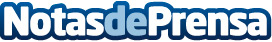 En marcha la primera jornada del Internacional de España Senior Dobles Masculino 2015Está en juego la primera jornada del Campeonato Internacional de España Senior Dobles Masculino en el Club de Golf Oliva Nova (Valencia). Esta competición por parejas se celebra en dos mangas, dando paso el viernes a la prueba individual, a celebrarse en el mismo campoDatos de contacto:Nota de prensa publicada en: https://www.notasdeprensa.es/en-marcha-la-primera-jornada-del-internacional_1 Categorias: Golf http://www.notasdeprensa.es